Samoczynne szybkie wyłączenie zasilania w sieciach typu TTZadanie:Korzystając poniższego opracowania zrób w zeszycie krótką notatkę i prześlij jej zdjęcie lub skan na adres pracujemyzsz3@wp.pl.Odpowiedz na pytania w teście do którego zaproszenie otrzymasz na adres mailowy podany do dziennika vulcan. W razie problemów technicznych z testem proszę o kontakt. ZAPAMIĘTAJSamoczynne szybkie wyłączenie zasilania w sieciach typu TT następuje w wyniku zastosowania urządzeń zabezpieczających:przetężeniowych (wyłączniki, bezpieczniki),urządzeń różnicowoprądowych.Jeżeli nie mogą być stosowane wymienione urządzenia zabezpieczające lub nie są one skuteczne, można zastosować ochronne wyłączniki napięciowe.Ochrona jest skuteczna, gdy został spełniony warunek:gdzie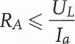 RA - suma rezystancji uziemienia uziomu i przewodu ochronnego części przewodzących dostępnych (w Cl); UL - graniczne dopuszczalne długotrwale napięcie dotykoweIa - prąd zapewniający szybkie samoczynne zadziałanie urządzenia zabezpieczającego:dla urządzeń różnicowoprądowych zwykłych Ia = In;dla urządzeń różnicowoprądowych selektywnych typu S Ia = 2In (w sieciach rozdzielczych przy stosowaniu urządzeń różnicowoprądowych selektywnych dopuszcza się pewną zwłokę czasową, nie przekraczającą jednak 1 s);dla urządzeń przetężeniowych o zależnej charakterystyce prądowo-czasowej, prąd Ia powinien zapewnić samoczynne wyłączenie zasilania w czasie nie dłuższym niż 5 s;dla urządzeń przetężeniowych o działaniu bezzwłocznym prąd Ia jest najmniejszą wartością zapewniającą bezzwłoczne wyłączenie; 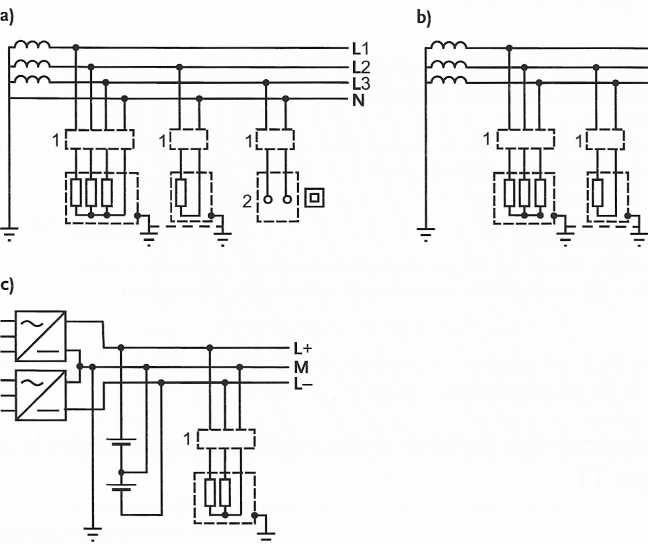 Ochrona przy dotyku pośrednim w sieci typu TT: a), b) prądu przemiennego, c) prądu stałego1 - urządzenia zabezpieczające zapewniające szybkie wyłączenie zasilania w przypadku uszkodzeń stwarzających zagrożenie porażeniowe; 2 — odbiornik II klasy ochronnościZe wzoru 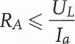 wynika, że przy dużych wartościach prądów znamionowych urządzeń ochronnych przetężeniowych rezystancja Ra ma bardzo małą wartość (nawet dziesiętne części oma). W rezultacie oznacza to ograniczony zakres stosowania tego typu urządzeń.Mogą być one stosowane w urządzeniach o niewielkich mocach i prądach znamionowych.Jeżeli nie może być spełniony warunek zapewniający samoczynne szybkie wyłączenie zasilania w wymaganym czasie, należy wykonać dodatkowe miejscowe połączenia wyrównawcze obejmujące wszystkie części przewodzące jednocześnie dostępne, części przewodzące obce oraz metalowe elementy konstrukcji.W sieciach typu TT urządzenia różnicowoprądowe zapewniają skuteczną ochronę przed dotykiem pośrednim, niezależnie od mocy zainstalowanych odbiorników i urządzeń .